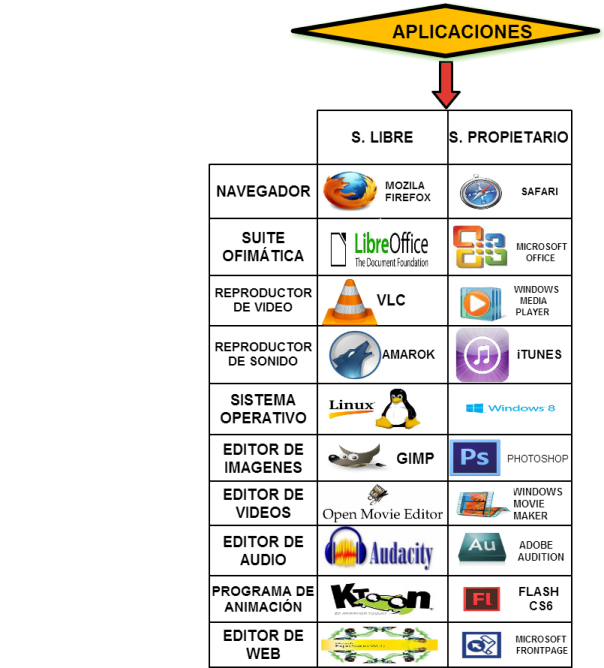 LISTA DE CORREO: Es Uno de los servicios más usados en Internet. Permite que las Personas envíen Mensajes a uno o más Receptores 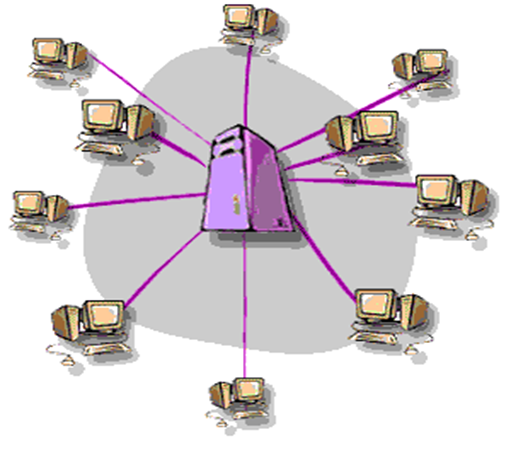 Funciona de Forma Automática Mediante el uso de un Gestor de Lista de Correo y Una Dirección de otro Correo Electrónico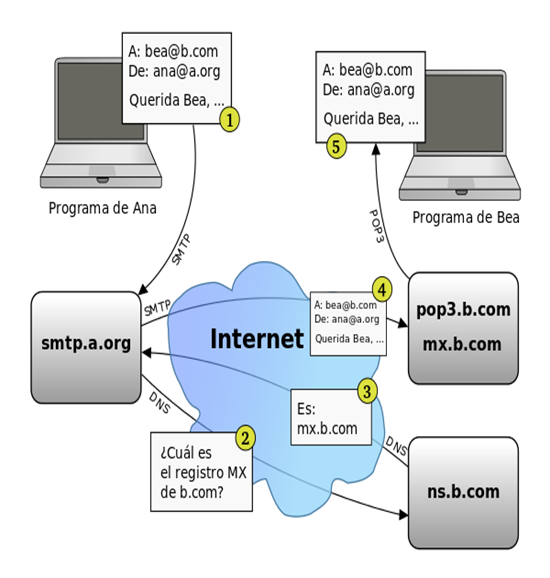 Como Crear un Correo?Ingresar a una Pagina de Gestor de TextoDar Clic en RegistrarLlenar todos los Datos que se SolicitanGestor de Correo Un Gestor de correos electrónicos es un programa que nos va a permitir, como su nombre indica, gestionar o trabajar con diferentes cuentas de correo electrónico a la vez.Por tanto, desde este programa, podremos configurar varias cuentas de correo electrónico y revisarlas, contestar e-mails, etc., sin necesidad de acceder a la web de cada una de nuestras cuentas de correo electrónico.Entre los 4 mejores se encuentran Kmail es un ligero y sencillo gestor de correos que nos facilitará las cosas. Podrás escribir y recibir emails, filtrar correos no deseados etc. La idea es combinarlo con otras aplicaciones como KOrganizer, Kadressbook etc.Claws está pensado para ser una herramienta básica para responder y recibir correos con rapidez, de manera sencilla. Eso no quita para que podamos configurarlo a nuestro gusto. A veces lo más simple es lo mejor.Balsa es el equilibrio perfecto entre sencillez y configurabilidad. No se necesitan muchas opciones para leer el correo, así que Balsa se limita a hacer bien lo que tiene que hacer. Muy recomendable si quieres un gestor ligero dedicado exclusivamente a los correos.Evolution es mucho más que un simple gestor de correo, porque incluye además, herramientas como: calendarios, direcciones de contactos, agendas etc. Además es altamente configurable, compatible con casi todos los protocolos de correo y su diseño es accesible y ameno. De lo mejorcito que podrás usar.Prioridad de Mensajes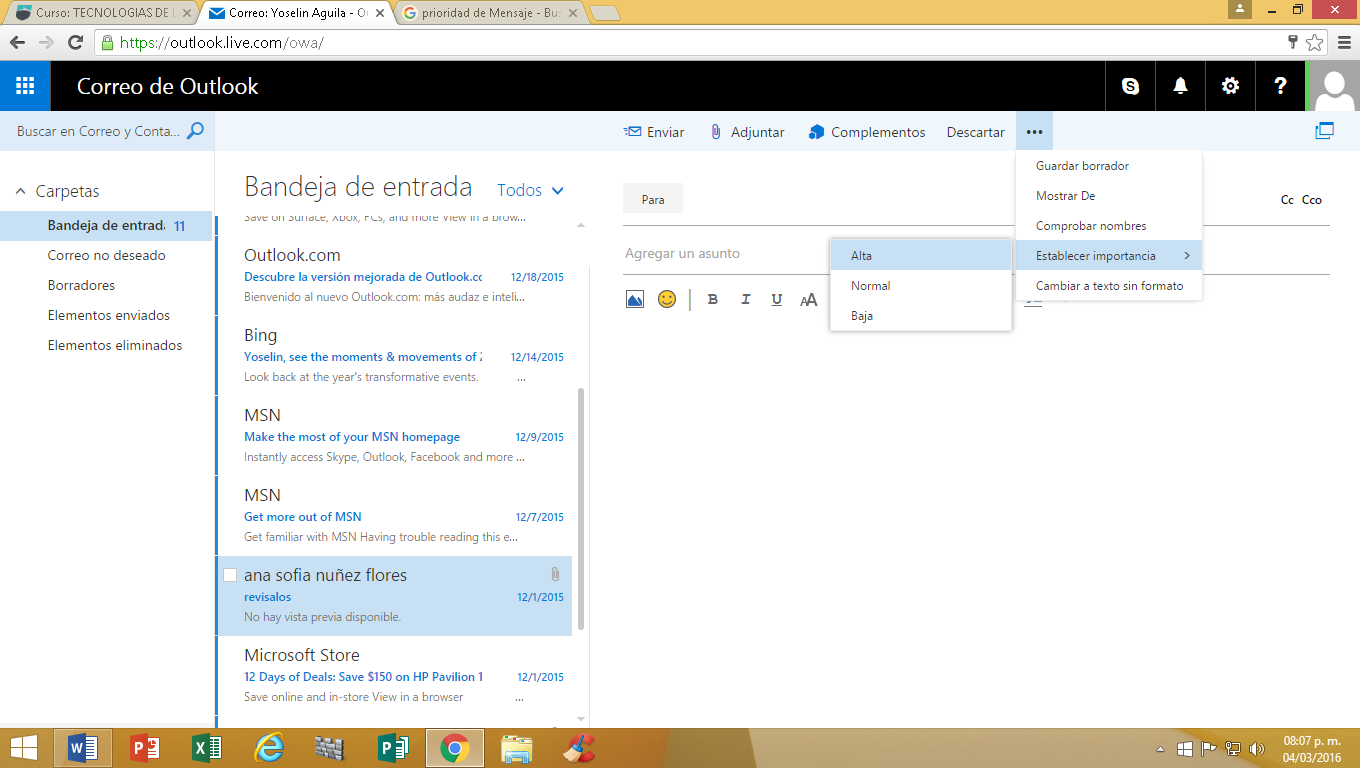 SoftwareSoftwareLibrePropietarioVENTAJAS DEL SOFTWARE LIBRE:El usuario no comete delito por tenerlo o usarlo.Amplísima gama y variedad de herramientas libres.Actualizaciones periódicas con lata frecuencia.100% libre de virus.Altísimo nivel de estabilidad comprobada.Protege y defiende la SOBERANIA.Tiene una gran comunidad de apoyo y soporte.Diversidad de soluciones informáticas.Flexibilidad de las soluciones informáticas.Independencia tecnológica.VENTAJAS DEL SOFTWARE PROPIETARIO:Propiedad y decisión de uso del software por parte de la empresa.Soporte para todo tipo de hardware.Mejor acabado de la mayoría de aplicaciones.Las aplicaciones número uno son propietarias.Menor necesidad de técnicos especializados.El ocio para ordenadores personales está destinado al mercado propietario.Mayor mercado laboral actual.Mejor protección de las obras con copyright.Unificación de productos.Facilidad de adquisición (puede venir preinstalado con la compra del PC, o encontrarlo fácilmente en las tiendas).Existencia de programas diseñados específicamente para desarrollar una tarea.Las empresas que desarrollan este tipo de software son por lo general grandes y pueden dedicar muchos recursos, sobretodo económicos, en el desarrollo e investigación.Interfaces gráficas mejor diseñadas.Más compatibilidad en el terreno de multimedia y juegos.Mayor compatibilidad con el hardware.DESVENTAJAS DEL SOFTWARE LIBRE:El hardware debe ser de calidad y estándares abiertos.Carece de una estructura ampliada mercadeo (marketing).Algunas aplicaciones específicas no están en el mercado.Requiere profesionales debidamente calificados para la administración del sistema (es un sistema administrado).Dificultad en el intercambio de archivos.Algunas aplicaciones (bajo Linux) pueden llegar a ser algo complicadas de instalar.Inexistencia de garantía por parte del autor.Interfaces gráficas menos amigables.Poca estabilidad y flexibilidad en el campo de multimedia y juegos.Menor compatibilidad con el hardware.DESVENTAJAS DEL SOFTWARE PROPIETARIO:No existen aplicaciones para todas las plataformas (Windows y Mac OS).Imposibilidad de copia.Imposibilidad de modifación.Restricciones en el uso (marcadas por la licencia).Imposibilidad de redistribución.Por lo general suelen ser menos seguras.El coste de las aplicaciones es mayor.El soporte de la aplicación es exclusivo del propietario.El usuario que adquiere software propietario depende al 100% de la empresa propietaria.Hojas de calculoHojas de calculoLibre Office CalcMicrosoft ExcelLibrePropietarioSistema operativoSistema operativoLinuxWindows 8LibrePropietarioProcesador de textoProcesador de textoOpen officeMicrosoft officeLibrePropietario